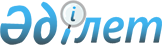 О внесении изменений и дополнений в приказ Министра финансов Республики Казахстан от 18 сентября 2014 года № 403 "Некоторые вопросы Единой бюджетной классификации Республики Казахстан"Приказ и.о. Министра финансов Республики Казахстан от 6 января 2016 года № 1. Зарегистрирован в Министерстве юстиции Республики Казахстан 27 января 2016 года № 12937

      ПРИКАЗЫВАЮ:



      1. Внести в приказ Министра финансов Республики Казахстан от 18 сентября 2014 года № 403 «Некоторые вопросы Единой бюджетной классификации Республики Казахстан» (зарегистрированный в Реестре государственной регистрации нормативных правовых актов за № 9756, опубликованный в информационно-правовой системе «Әділет» 17 октября 2014 года) следующие изменения и дополнения:



      в Единой бюджетной классификации Республики Казахстан, утвержденной указанным приказом:

      в функциональной классификации расходов бюджета: 

      в функциональной группе 01 «Государственные услуги общего характера»:

      в функциональной подгруппе 1 «Представительные, исполнительные и другие органы, выполняющие общие функции государственного управления»:



      дополнить администратором бюджетных программ 107 с бюджетной программой 001 и бюджетными подпрограммами 100 и 104 следующего содержания:

      «107 Аппарат Высшего Судебного Совета Республики Казахстан 

      001 Услуги по обеспечению деятельности Высшего Судебного Совета Республики Казахстан

      100 Обеспечение деятельности Высшего Судебного Совета Республики Казахстан

      104 Обеспечение функционирования информационных систем и информационно-техническое обеспечение государственных органов»;



      дополнить бюджетными программами 100, 101, 105, 109, 114 и 119 следующего содержания:

      «100 Проведение мероприятий за счет чрезвычайного резерва Правительства Республики Казахстан

      101 Проведение мероприятий за счет средств на представительские затраты

      105 Разработка или корректировка, а также проведение необходимых экспертиз технико-экономических обоснований бюджетных инвестиционных проектов и конкурсных документаций проектов государственно-частного партнерства, концессионных проектов, консультативное сопровождение проектов государственно-частного партнерства и концессионных проектов

      109 Проведение мероприятий за счет резерва Правительства Республики Казахстан на неотложные затраты

      114 Выполнение обязательств центральных государственных органов по решениям судов за счет средств резерва Правительства Республики Казахстан

      119 Проведение мероприятий за счет специального резерва Правительства Республики Казахстан»;

      по администратору бюджетных программ 637 «Конституционный Совет Республики Казахстан»:

      по бюджетной программе 001 «Обеспечение верховенства Конституции Республики Казахстан на территории республики»:

      по бюджетной подпрограмме 100 «Обеспечение деятельности Конституционного Cовета Республики Казахстан» в наименование внесено изменение на государственном языке, текст на русском языке не изменяется;

      в функциональной подгруппе 3 «Внешнеполитическая деятельность»:

      по администратору бюджетных программ 204 «Министерство иностранных дел Республики Казахстан»:

      по бюджетной программе 001 «Услуги по координации внешнеполитической деятельности»:

      по бюджетной подпрограмме 111 «Капитальные расходы центрального аппарата Министерства иностранных дел Республики Казахстан» в наименование внесено изменение на государственном языке, текст на русском языке не изменяется; 

      в функциональной подгруппе 6 «Общие кадровые вопросы»:



      дополнить администратором бюджетных программ 244 с бюджетной программой 008 и бюджетными подпрограммами 006 и 018 следующего содержания:

      «244 Министерство по делам государственной службы Республики Казахстан 

      008 Институциональная поддержка регионального хаба в сфере государственной службы и поддержка реформы государственной службы в области служебной этики, защиты меритократии и предупреждения коррупции

      006 За счет софинансирования гранта из республиканского бюджета

      018 За счет гранта»;



      дополнить бюджетной программой 012 следующего содержания:

      «012 Услуги по тестированию кадров государственной службы республики»;

      в функциональной подгруппе 9 «Прочие государственные услуги общего характера»:



      дополнить администратором бюджетных программ 244 с бюджетной программой 001 и бюджетными подпрограммами 100, 101, 103, 104, 105 и 111 следующего содержания:

      «244 Министерство по делам государственной службы Республики Казахстан 

      001 Формирование и реализация единой государственной политики в сфере государственной службы и противодействия коррупционным преступлениям и правонарушениям

      100 Обеспечение деятельности уполномоченного органа по формированию и реализации единой государственной политики в сфере государственной службы и противодействия коррупционным преступлениям и правонарушениям

      101 Формирование и реализация государственного социального заказа по проведению общественного мониторинга качества оказания государственных услуг

      103 Проведение социологических, аналитических исследований и оказание консалтинговых услуг

      104 Обеспечение функционирования информационных систем и информационно-техническое обеспечение государственного органа

      105 Проведение научных исследований и разработка научно-прикладных методик

      111 Капитальные расходы Министерства по делам государственной службы Республики Казахстан»;

      дополнить бюджетными программами 100, 101, 102, 105, 109, 114, 116 и 119 следующего содержания:

      «100 Проведение мероприятий за счет чрезвычайного резерва Правительства Республики Казахстан

      101 Проведение мероприятий за счет средств на представительские затраты

      102 Трансферты другим уровням государственного управления на проведение мероприятий за счет чрезвычайного резерва Правительства Республики Казахстан

      105 Разработка или корректировка, а также проведение необходимых экспертиз технико-экономических обоснований бюджетных инвестиционных проектов и конкурсных документаций проектов государственно-частного партнерства, концессионных проектов, консультативное сопровождение проектов государственно-частного партнерства и концессионных проектов

      109 Проведение мероприятий за счет резерва Правительства Республики Казахстан на неотложные затраты

      114 Выполнение обязательств центральных государственных органов по решениям судов за счет средств резерва Правительства Республики Казахстан

      116 Трансферты другим уровням государственного управления на проведение мероприятий за счет резерва Правительства Республики Казахстан на неотложные затраты

      119 Проведение мероприятий за счет специального резерва Правительства Республики Казахстан»;

      в функциональной группе 03 «Общественный порядок, безопасность, правовая, судебная, уголовно-исполнительная деятельность»:

      в функциональной подгруппе 1 «Правоохранительная деятельность»:



      дополнить администратором бюджетных программ 244 с бюджетной программой 014 и бюджетными подпрограммами 100 и 101 следующего содержания:

      «244 Министерство по делам государственной службы Республики Казахстан

      014 Услуги по обеспечению оперативно-розыскной деятельности по противодействию коррупционным преступлениям и правонарушениям и защиты прав и свобод лиц, участвующих в уголовном процессе по коррупционным преступлениям и правонарушениям

      100 Обеспечение защиты прав и свобод лиц, участвующих в уголовном процессе по коррупционным преступлениям и правонарушениям

      101 Оперативно-розыскная деятельность по противодействию коррупционным преступлениям и правонарушениям»;

      в функциональной группе 04 «Образование»:

      в функциональной подгруппе 5 «Переподготовка и повышение квалификации специалистов»:



      дополнить администратором бюджетных программ 244 с бюджетной программой 013 и бюджетными подпрограммами 100 и 101 следующего содержания:

      «244 Министерство по делам государственной службы Республики Казахстан 

      013 Услуги по подготовке, переподготовке и повышению квалификации государственных служащих

      100 Повышение квалификации государственных служащих с привлечением иностранных преподавателей 

      101 Подготовка, переподготовка и повышение квалификации государственных служащих»;

      в функциональной подгруппе 6 «Высшее и послевузовское образование»:

      по администратору бюджетных программ 225 «Министерство образования и науки Республики Казахстан»:

      по бюджетной программе 204 «Обеспечение кадрами с высшим и послевузовским образованием»:



      дополнить бюджетной подпрограммой 105 следующего содержания:

      «105 Капитальные расходы организаций образования за счет целевого трансферта из Национального фонда Республики Казахстан».



      2. Департаменту бюджетного законодательства Министерства финансов Республики Казахстан (Ерназарова З. А.) в установленном законодательством порядке обеспечить:

      1) государственную регистрацию настоящего приказа в Министерстве юстиции Республики Казахстан;

      2) в течение десяти календарных дней после государственной регистрации настоящего приказа в Министерстве юстиции Республики Казахстан его направление на официальное опубликование в периодических печатных изданиях и информационно-правовой системе «Әділет», а также в Республиканское государственное предприятие на праве хозяйственного ведения «Республиканский центр правовой информации» Министерства юстиции Республики Казахстан для размещения в Эталонном контрольном банке нормативных правовых актов Республики Казахстан;

      3) размещение настоящего приказа на интернет-ресурсе Министерства финансов Республики Казахстан.



      3. Настоящий приказ вводится в действие со дня его государственной регистрации.      Исполняющий обязанности 

      Министра финансов 

      Республики Казахстан                       Р. Даленов
					© 2012. РГП на ПХВ «Институт законодательства и правовой информации Республики Казахстан» Министерства юстиции Республики Казахстан
				